様式第３号(第４条関係)(単位ミリメートル)(その１)街区符号及び住居番号が１桁の場合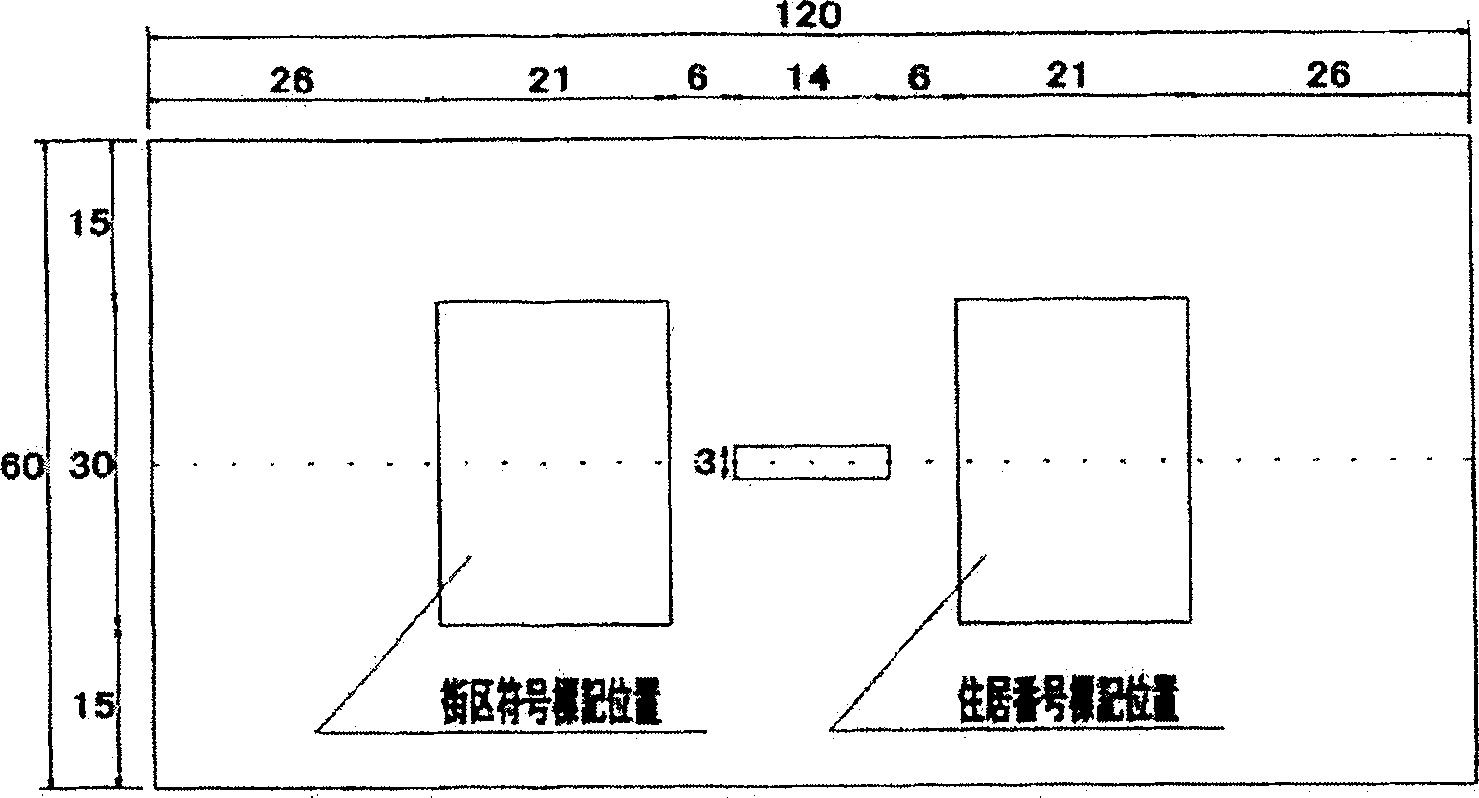 (その２)街区符号が１桁で住居番号が２桁の場合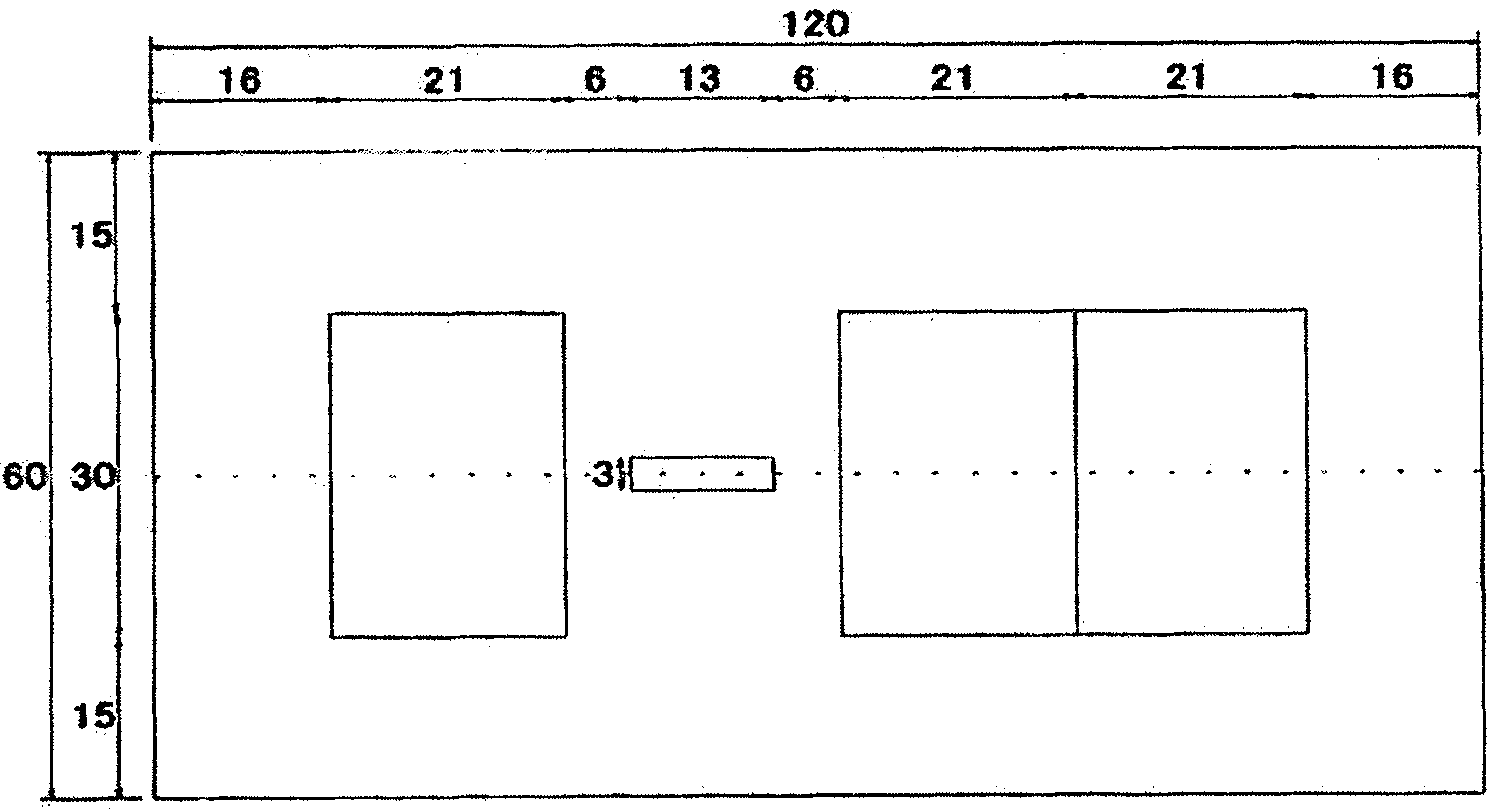 (その３)街区符号が２桁で住居番号が１桁の場合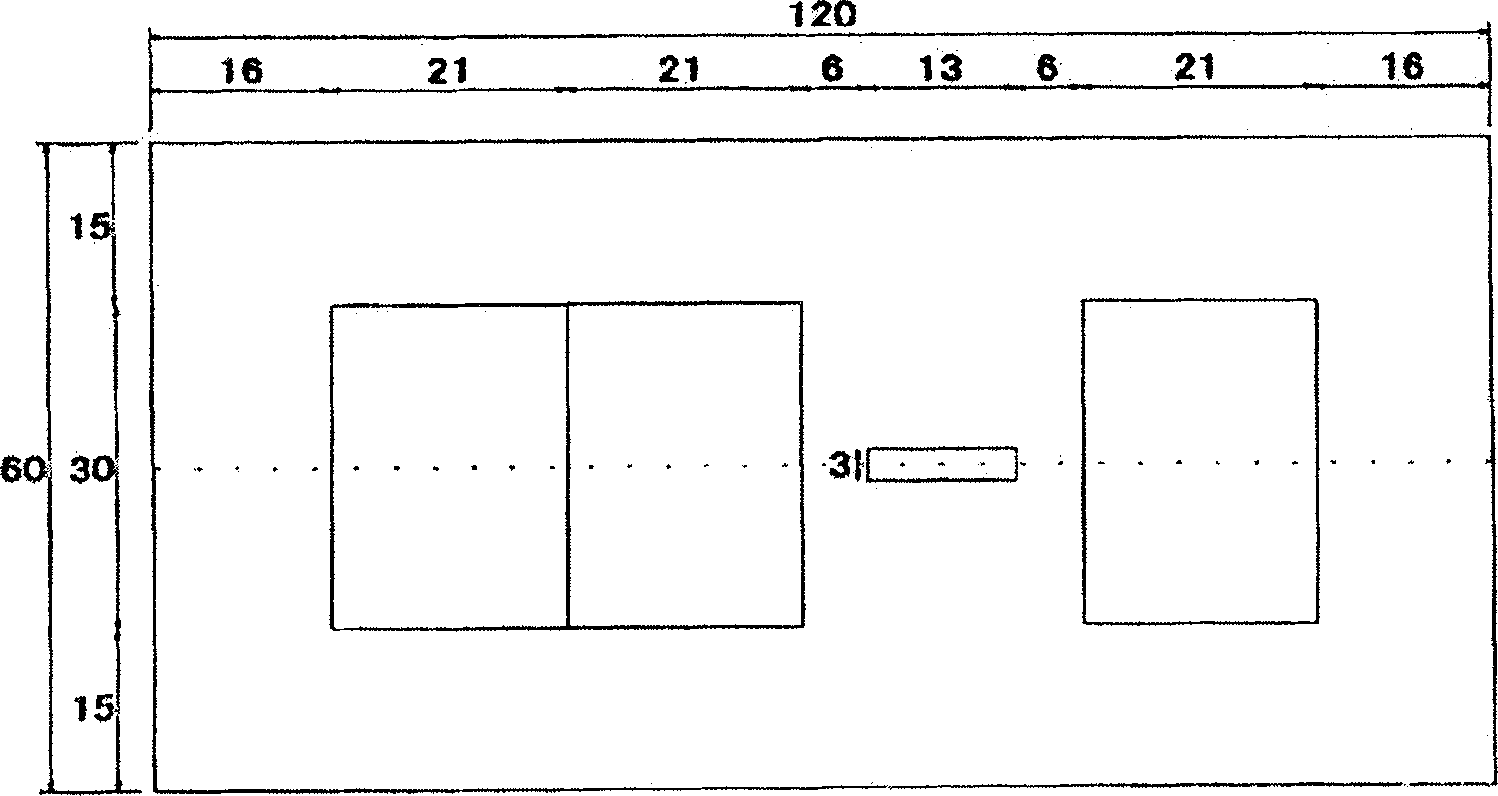 (その４)街区符号及び住居番号が２桁の場合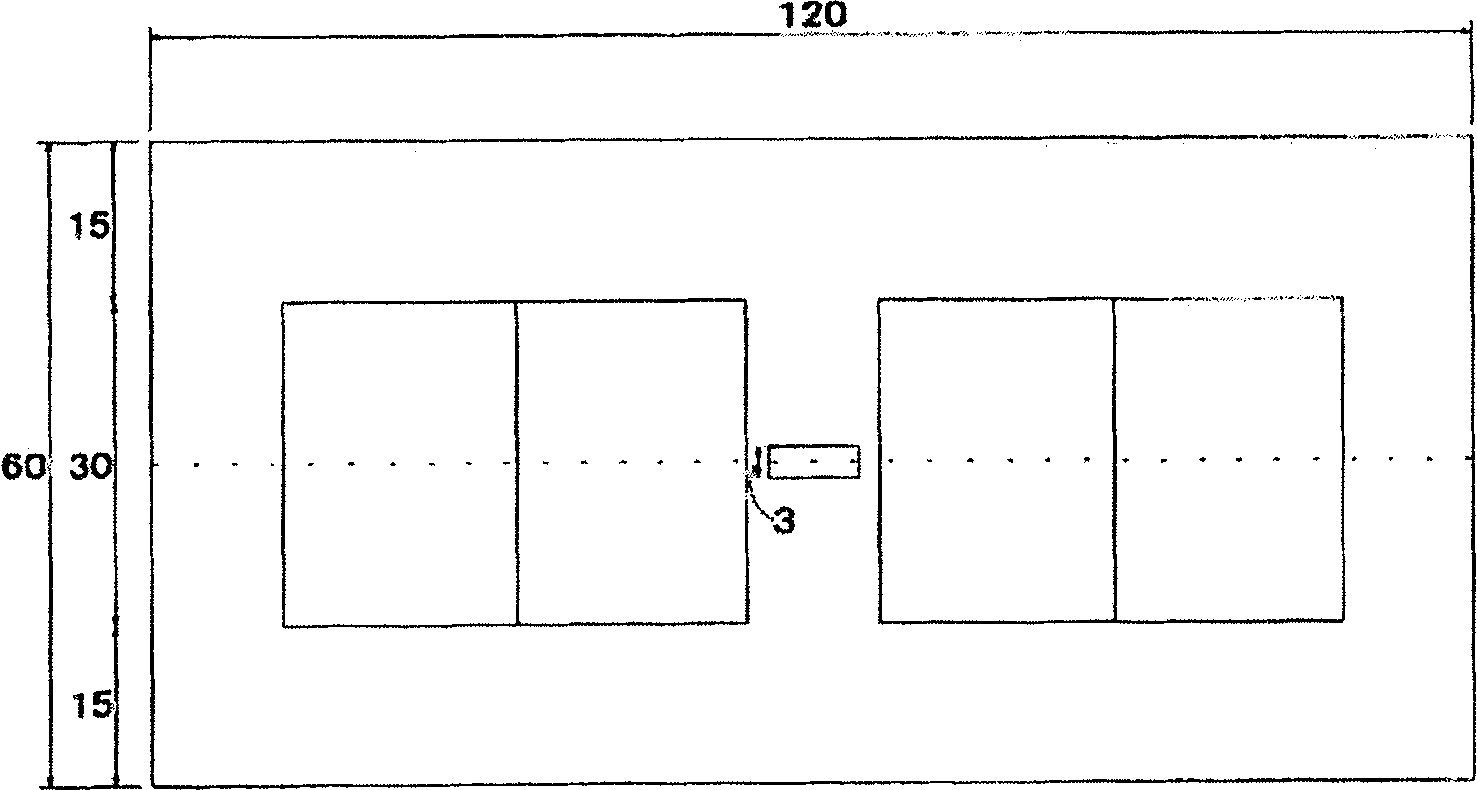 